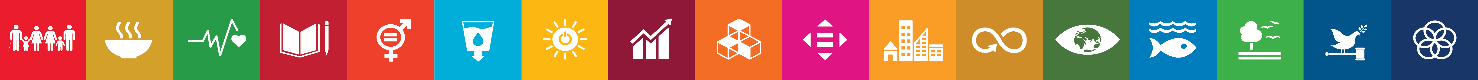 Nombre del IndicadorMétodo de cálculoSentido esperadoFrecuencia mediciónUnidad de medidaLínea baseLínea basemetasmetasSEPTIEMBRESEPTIEMBRESemaforizaciónSemaforizaciónSemaforizaciónNombre del IndicadorMétodo de cálculoSentido esperadoFrecuencia mediciónUnidad de medidavalorañoMeta del cicloMeta del añoactividades%cumplimiento% de adultos en plenitud participando en los talleres de atención y mejoramiento de calidad de vidaadultos en plenitud participando en los talleres/ adultos en plenitud registrados para participar en los talleres*100AscendenteAnual%ND2020503503503250-5020-249% de servicios de atención a adultos en plenitud otorgadosservicios de atención a adultos en plenitud otorgados/ servicios programados*100AscendenteAnual %ND20204442-30-1% de consultas medicas realizadas a los adultos en plenitudconsultas medicas realizadas/ consultas medicas programadas*100AscendenteMensual%ND20205667256100%5628-550-27% de consultas odontológicas realizadasconsultas odontológicas realizadas/ consultas programadas*100AscendenteMensual  %ND202065780N/AN/A6533-640-32% de asesorías psicológicas realizadasasesorías psicológicas realizadas/ asesorías programadas*100AscendenteMensual%ND20208096080100%8040-790-39% de entrega de credenciales de INAPAMentrega de credenciales de INAPAM/solicitudes de credenciales de INAPAM*100AscendenteAnual%ND20202500250025001250-24990-1249% de actividades de atención a adultos en plenitud otorgadosservicios de atención a adultos en plenitud otorgados/ servicios programados*100AscendenteAnual%ND2020200200200100-1990-99% de talleres impartidos en casa de díatalleres impartidos en casa de día/ talleres programados*100AscendenteMensual%ND20202102100%210